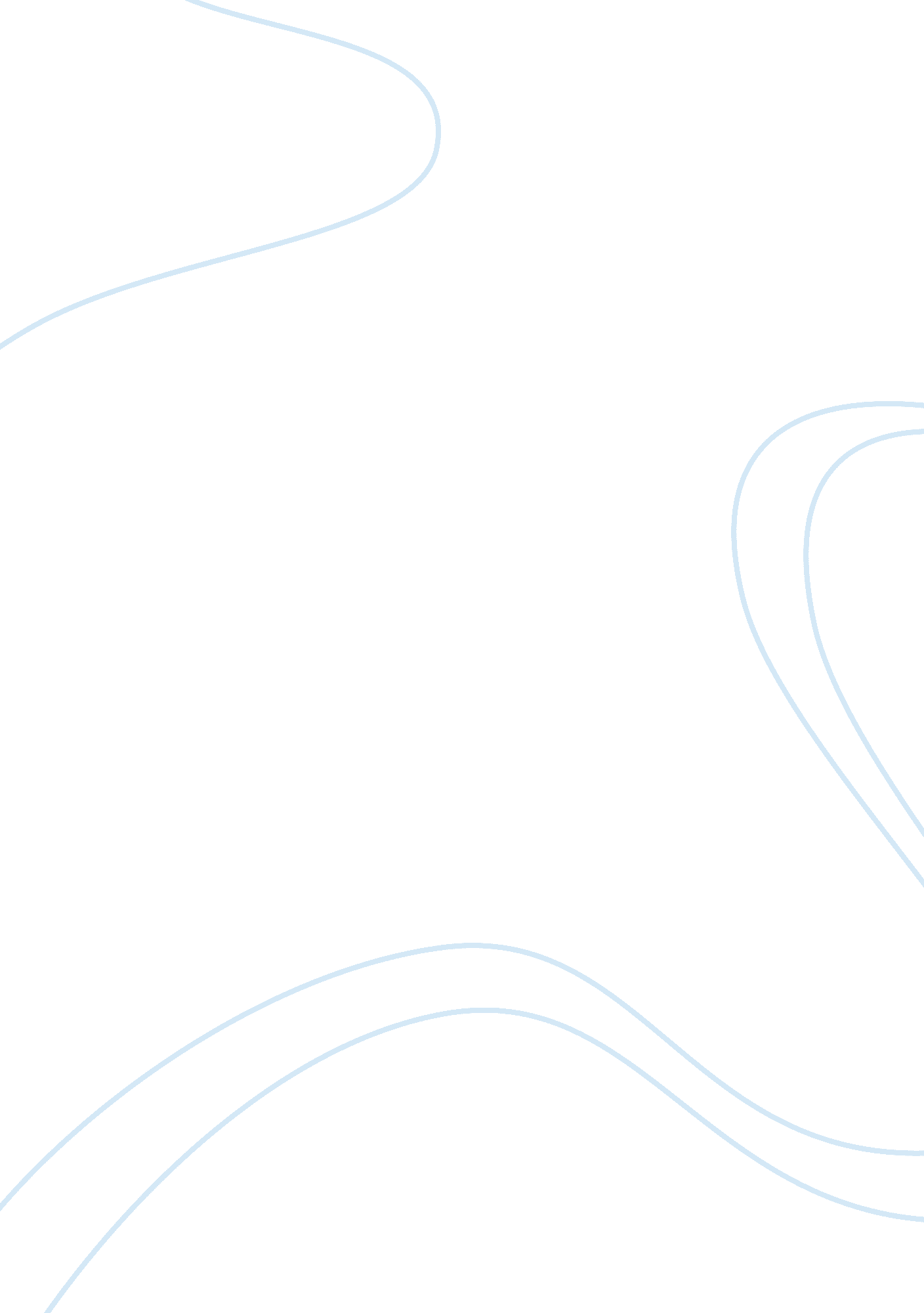 Crime scene investigations generalists vs specialistsLaw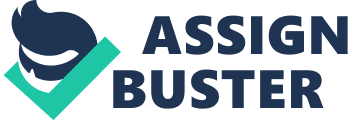 For the generalists, they working conditions are not as good as their working hours vary widely depending with the scene they are working on. Additionally, the generalists do not work in fixed environments, as they work in different scenes whose weather may vary and it involves contact with victims, either dead or alive, which can be unsettling. The generalists can work for 24 hours without getting any sleep. 
The downside of specialization includes a tendency to miss the big picture, less flexibility, failure to coordinate with other units and the need for supervision (Orthmann & Cho, 2012). This is quite the opposite of the generalists who are very flexible as they have a general idea of most issues and thus cannot miss the big picture. The generalists may work either with or without supervision. Moreover, the work done by specialists is somewhat repetitive and maybe boring at times, as most people do not enjoy the predictability but for the generalists, they are always out in the field doing new things. 